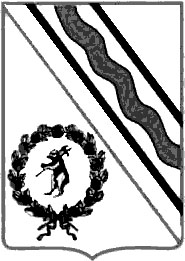 Муниципальный СоветТутаевского муниципального районаРЕШЕНИЕот 16.02.2023 № 01 -гг. Тутаевпринято на заседанииМуниципального СоветаТутаевского муниципального района_____________________________О внесении изменений в решение Муниципального Совета Тутаевского муниципального района от 22.12.2022   №164-г «О бюджете Тутаевского муниципального района на 2023 год и на плановый период 2024 - 2025 годов» В соответствии с Бюджетным кодексом Российской Федерации, Положением о бюджетном устройстве и бюджетном процессе в Тутаевском муниципальном районе, утвержденным решением Муниципального      Совета ТМР от 28.09.2012 №116-г, Муниципальный Совет Тутаевского муниципального района  решил:Внести в решение Муниципального Совета Тутаевского Муниципального района от 22.12.2022 №164-г «О бюджете Тутаевского муниципального района на 2023 год и на плановый период 2024-2025 годов» следующие изменения:- пункт 1 изложить в следующей редакции:«1. Утвердить основные характеристики бюджета Тутаевского муниципального района на 2023 год согласно приложению 1 к настоящему решению:общий объем доходов бюджета района в сумме 2 588 670 726 рублей, в том числе объем межбюджетных трансфертов, получаемых из других бюджетов бюджетной системы Российской Федерации в сумме 2 324 893 997 рублей; общий объем расходов бюджета района в сумме 2 610 179 103 рублей;дефицит бюджета района в сумме 21 508 377 рублей»;- пункт 2 изложить в следующей редакции:«2. Утвердить основные характеристики бюджета Тутаевского муниципального района на плановый период 2024-2025 годов согласно приложению 1 к настоящему решению:общий объем доходов бюджета района на 2024 год в сумме   2 337 274 159 рублей, в том числе объем межбюджетных трансфертов, получаемых из других бюджетов бюджетной системы Российской Федерации в сумме 2 066 779 525 рублей;общий объем расходов бюджета района на 2024 год в сумме        2 337 274 159 рублей, в том числе условно утвержденные расходы в сумме 14 800 000 рублей;общий объем доходов бюджета района на 2025 год в сумме         1 757 220 753 рубля, в том числе объем межбюджетных трансфертов, получаемых из других бюджетов бюджетной системы Российской Федерации в сумме 1 473 302 329 рублей;общий объем расходов бюджета района на 2025 год в сумме        1 757 220 753 рубля, в том числе условно утвержденные расходы в сумме 20 500 000 рублей.»;- пункт 4 изложить в следующей редакции:«4. Утвердить общий объем бюджетных ассигнований, направляемых на исполнение публичных нормативных обязательств:на 2023 год - в сумме 219 779 427 рублей;на 2024 год - в сумме 132 887 769 рублей;на 2025 год - в сумме 115 015 305 рублей.»;- пункт 5 изложить в следующей редакции:«5. Утвердить объем бюджетных ассигнований дорожного фонда Тутаевского муниципального района:на 2023 год - в сумме 159 019 857 рублей;на 2024 год - в сумме 160 361 937 рубля;на 2025 год - в сумме 123 130 737 рублей.»;- приложения 1,2,3,4,5,7,11,12,13,14 изложить в редакции приложений 1,2,3,4,5,6,7,8,9,10,11 к настоящему решению.2. Опубликовать настоящее решение в Тутаевской массовой муниципальной газете «Берега».3. Контроль за исполнением настоящего решения возложить на постоянную комиссию Муниципального Совета по бюджету, финансам и налоговой политике (Романюк А.И.).4. Настоящее решение вступает в силу со дня его подписания.Заместитель ПредседателяМуниципального СоветаТутаевского муниципального района 				         С.Ю.Ершов Временно исполняющий полномочияГлавы Тутаевского муниципального района 						        О. В. Низова